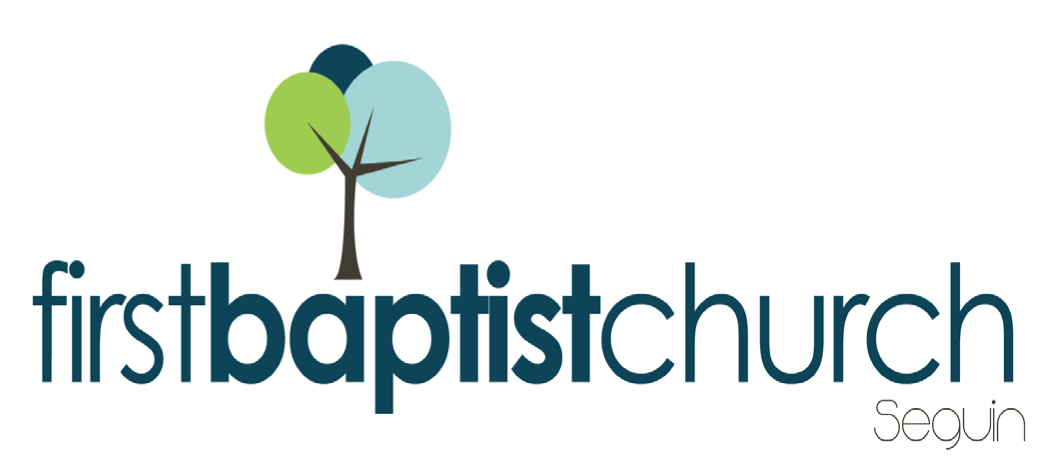 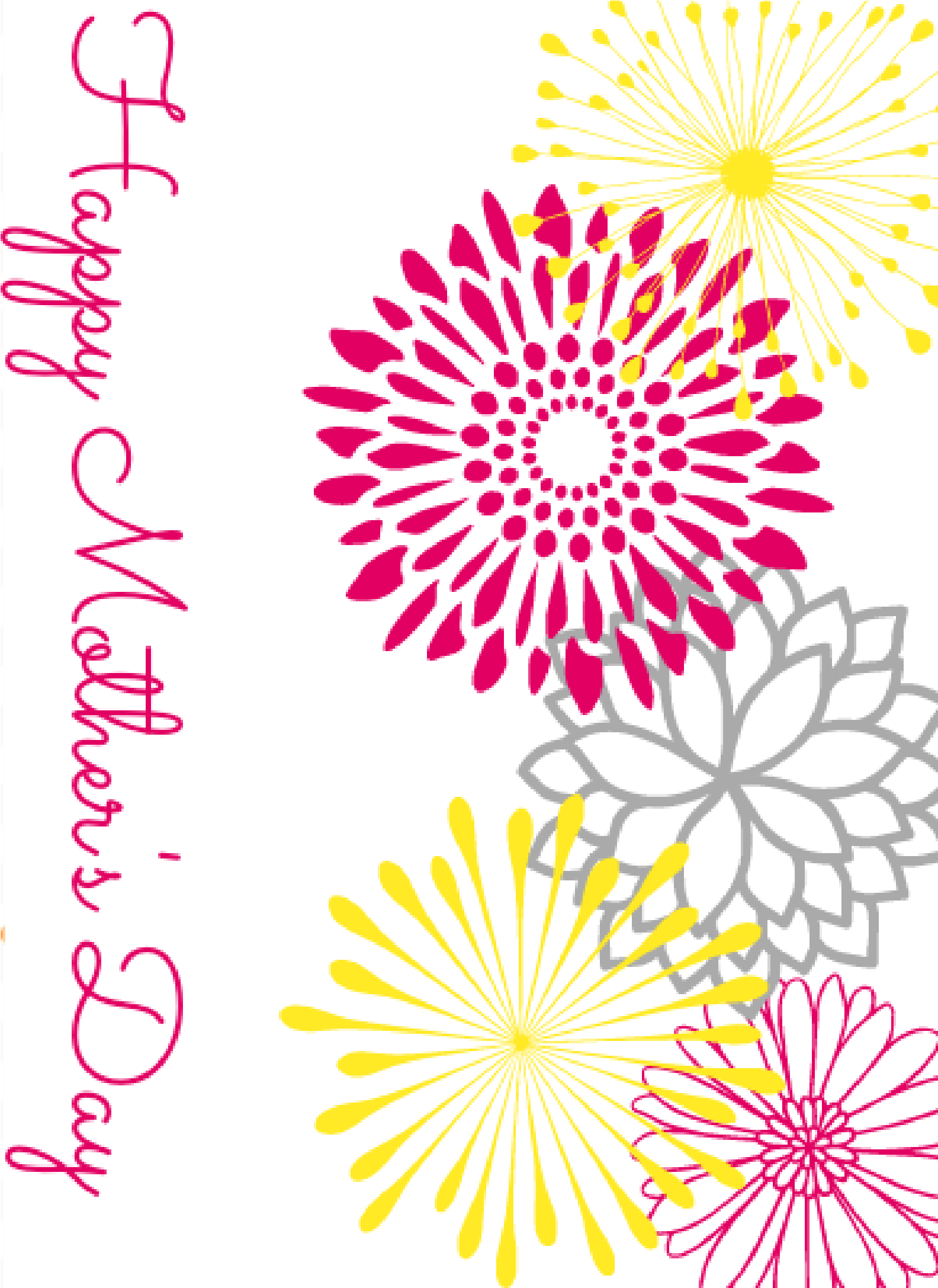 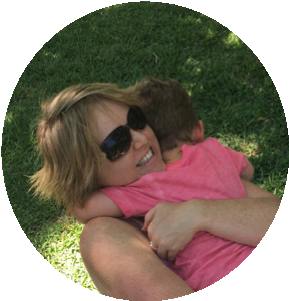 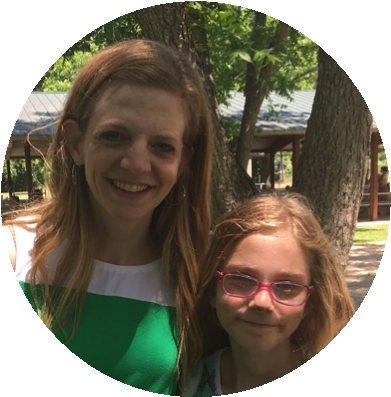 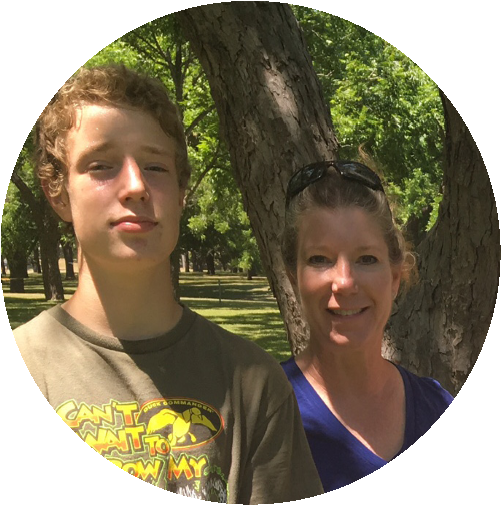 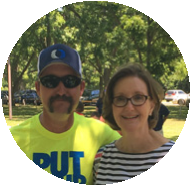 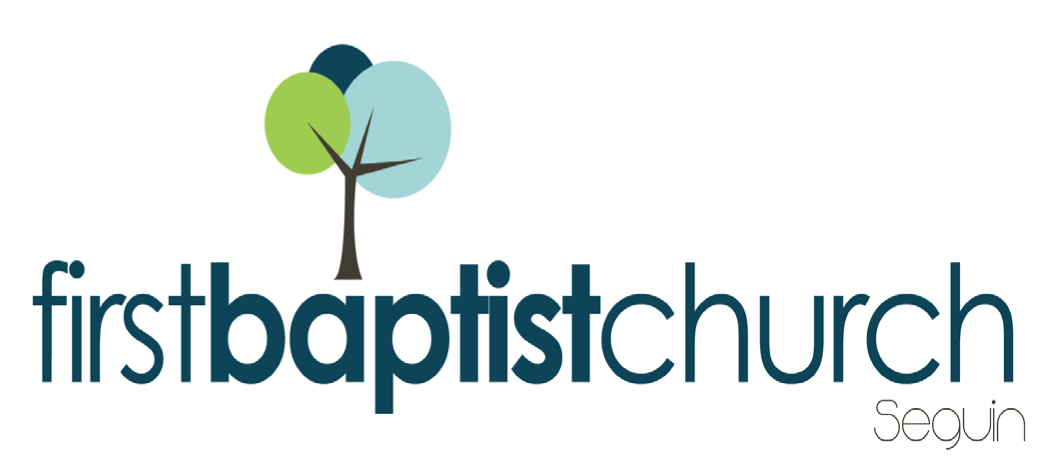 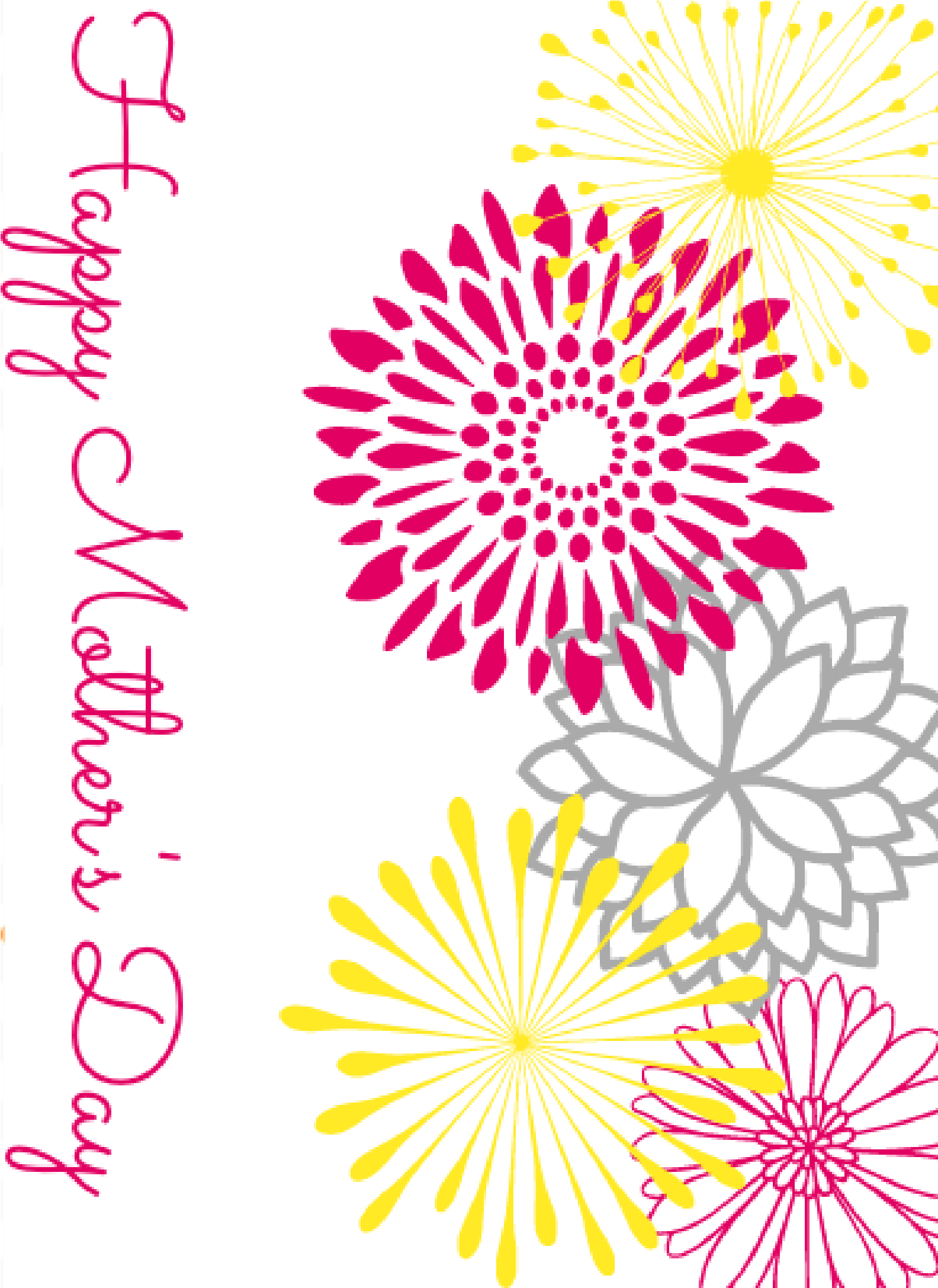 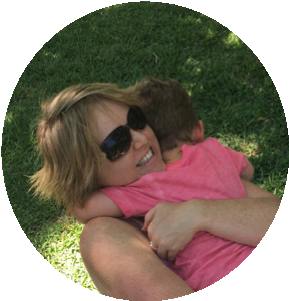 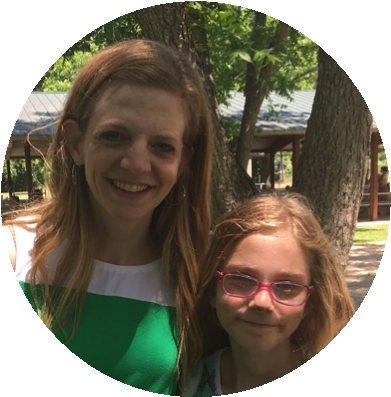 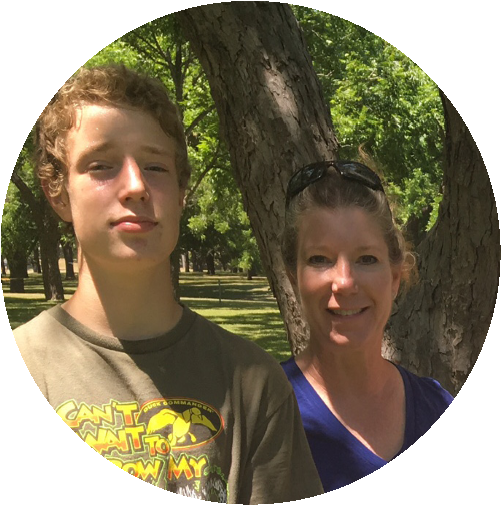 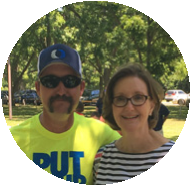 MORNING SERVICEMay 13, 2018    10:30 amA MOTHER’S DAY BLESSINGPRAYER/WELCOME				    Pastor BriceDECLARATION OF PRAISE		  CongregationHow Majestic Is Your Name (Hymn #29)This I Believe (The Creed)RECOGNIZING A MOTHER TO THE CHURCHTESTIMONY					 Alisha AyotteWORSHIP MEDLEY				  CongregationSweet, Sweet Spirit (Hymn #243)God on the Mountain *SCRIPTURE – Luke 1:39-45*                       Hannah FeesMESSAGE:  A MOTHER’S PRAYER          Pastor BriceRESPONDING TO GOD’S WORD             CongregationHave Thine Own Way, Lord (Hymn #294)Offering             					Prayer					            David ArnoldO Come to the Altar				    Praise TeamBENEDICTION*    Children 4 years old thru First Grade dismissed for children’s worship following this scripture. HAPPY MOTHER’S DAYThank you for being here! We have a beautiful photo booth set up in the foyer for you to make a memory with your mom as well as small, special gift for all moms which the Deacons will be handing out. “She is clothed in strength and dignity, and she laughs without fear of the future.” Proverbs 31:25EVENING SERVICEWe hope you will join us this evening for a traditional service of hymns and verse by verse preaching. Bro. Brice will be in the book of Proverbs. GRADUATION RECOGNITIONMAY 20If you have a senior you would like to see honored, please email the following information to Ryan Ayotte at ayotte.ryan@gmail.com: Name, 3 pictures (1 baby, 1 middle years, 1 senior), Name of school graduating from, and their future plans. This information is due today. All high school seniors need meet with Bro. Josh in the foyer of the Auditorium at 9:15 AM that morning. There will be a reception, to which the whole church is invited, following the morning service to celebrate these graduates and their achievements. MORE INFORMATIONIf you would like more information about the church, please write your name and email address on one of the white cards in the pews and place in the offering plate. For more information about membership, baptism, or small groups, please fill out a yellow card. 